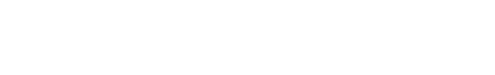 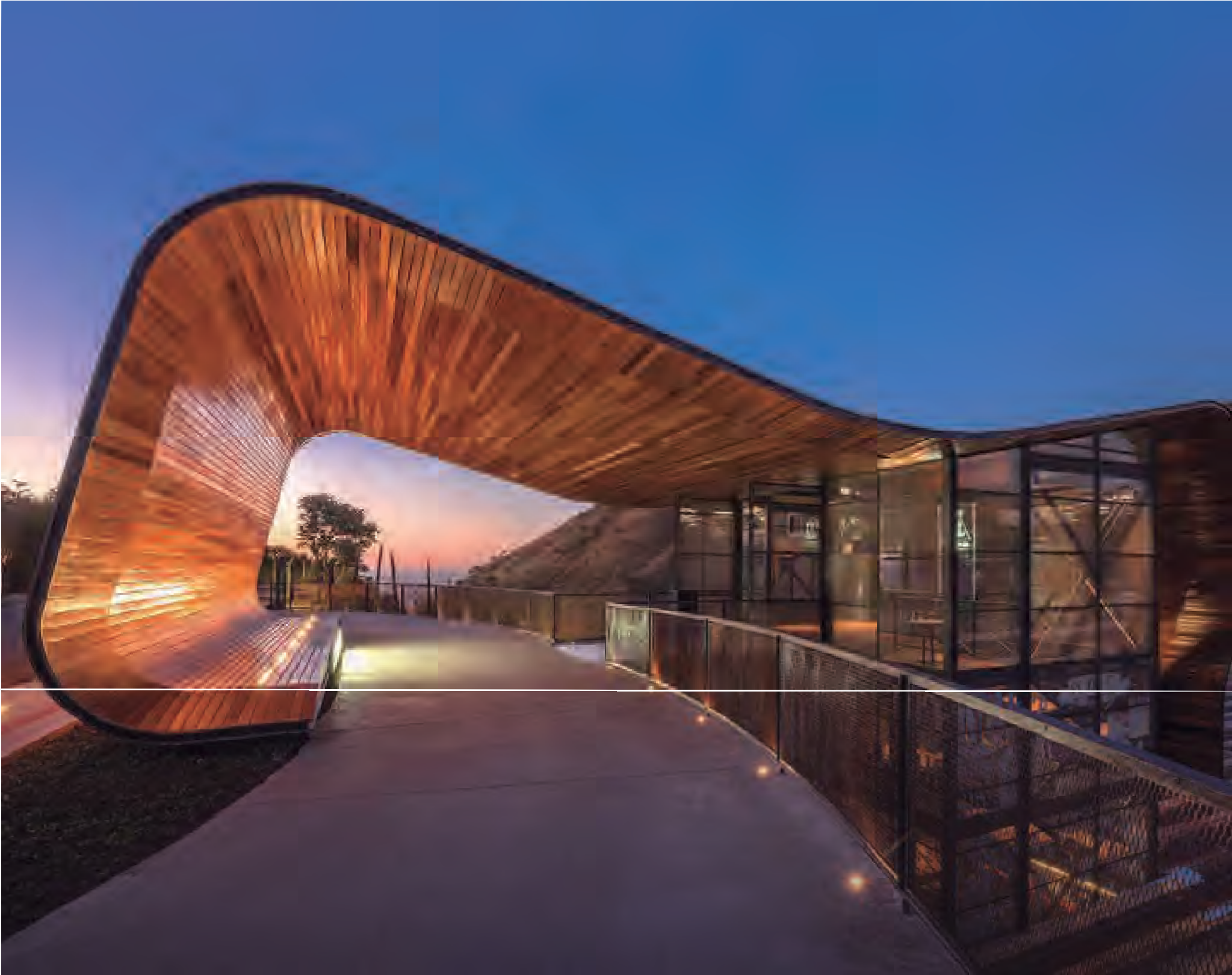 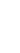 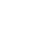 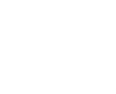 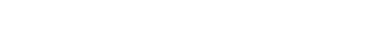 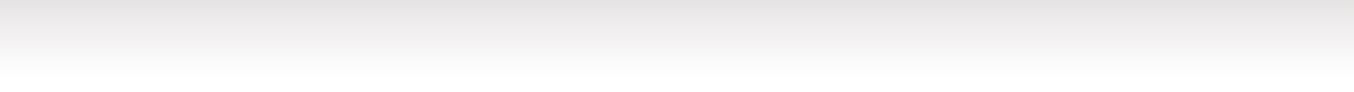 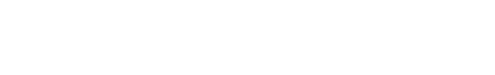 O mapa estratégico do Conselho de Arquitetura e Urbanismo (CAU) defne os objetivos que devem nortear as ações da instituição até o ano de 2023. São os seguintes:MISSÃOPromover Arquiteturae Urbanismo para todosVISÃOSer reconhecido como referência na defesa e fomento das boaspráticas em Arquitetura e UrbanismoVALORESÉtica e transparênciaExcelência organizacionalComprometimento com a inovaçãoUnicidade e integraçãoDemocratização da informação e conhecimentoInterlocução da Arquitetura e Urbanismo na sociedadeCOMPROMISSOS COM A SOCIEDADEValorizar a Arquitetura e o UrbanismoImpactar signifcativamenteo planejamento e a gestão do territórioAcesse o mapa estratégico completo em transparencia.caubr.gov.br (aba Planejamento)4ª Reunião Extraordinária da CEN-CAU/BRLua Nova      Lua Crescente      Lua Cheia      Lua Minguante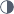 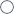 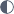 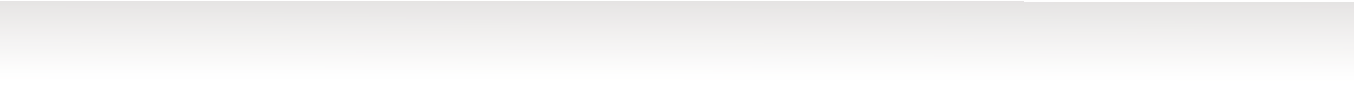 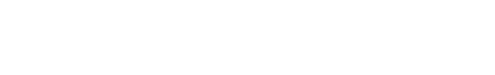 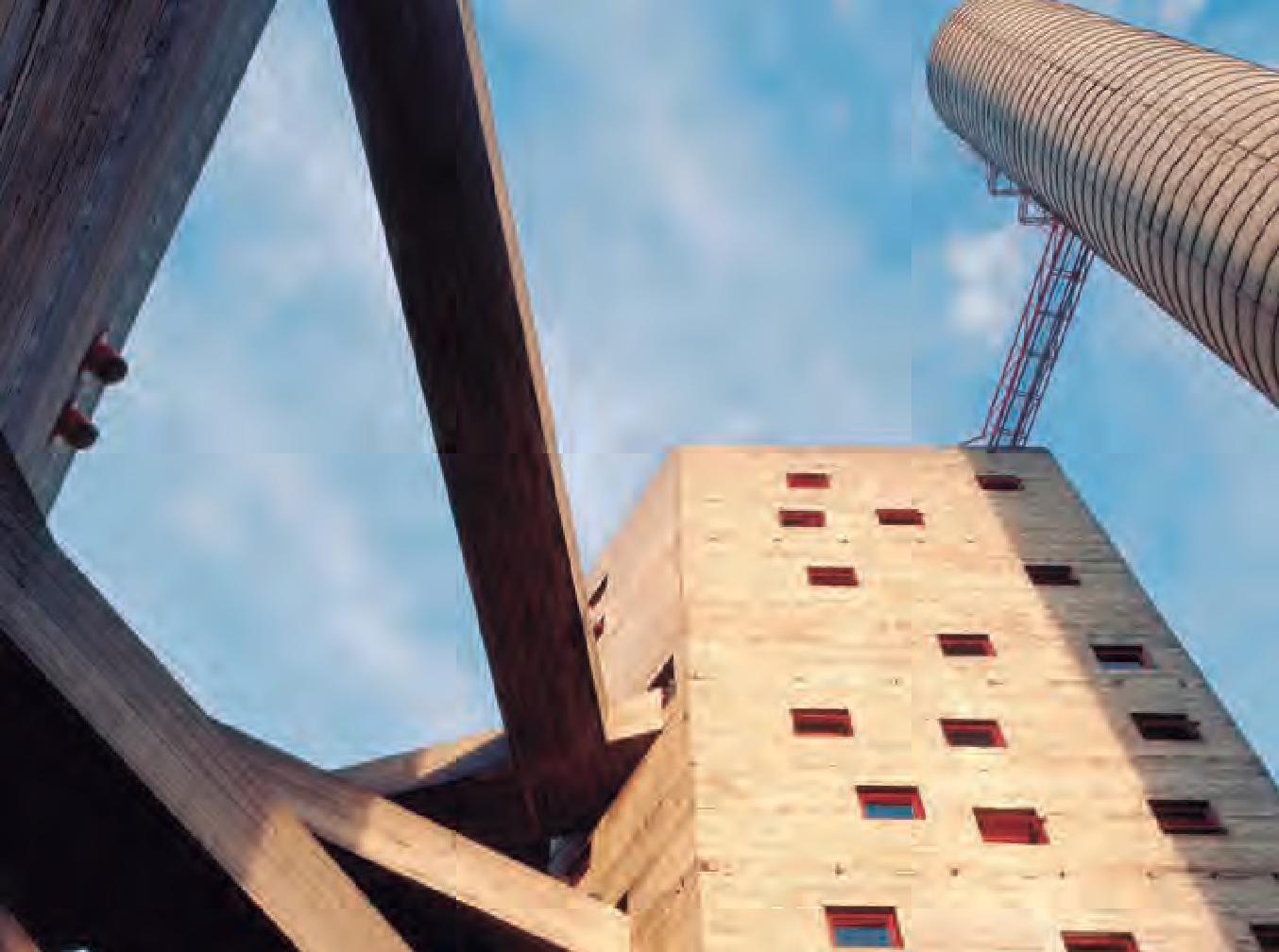 Sesc Pompeia, na Zona Oeste de São Paulo/SP – projeto de Achillina Bo, a Lina Bo Bardi, ítalo-brasileira que projetou também o MASP (Foto: Nelson Kon)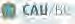 [1]18ª Reunião Técnica da CRI-CAU/BR16ª Reunião Técnica da CEF-CAU/BRLua Nova      Lua Crescente      Lua Cheia      Lua Minguante[2][3]1ª Reunião Técnica da CEP-CAU/BR5ª Reunião Extraordinária da CEN-CAU/BR[5]1ª Reunião da CTF - CAU/BR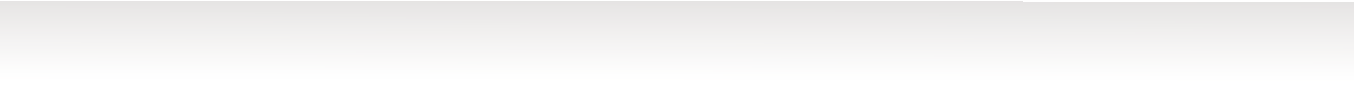 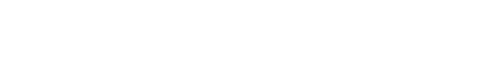 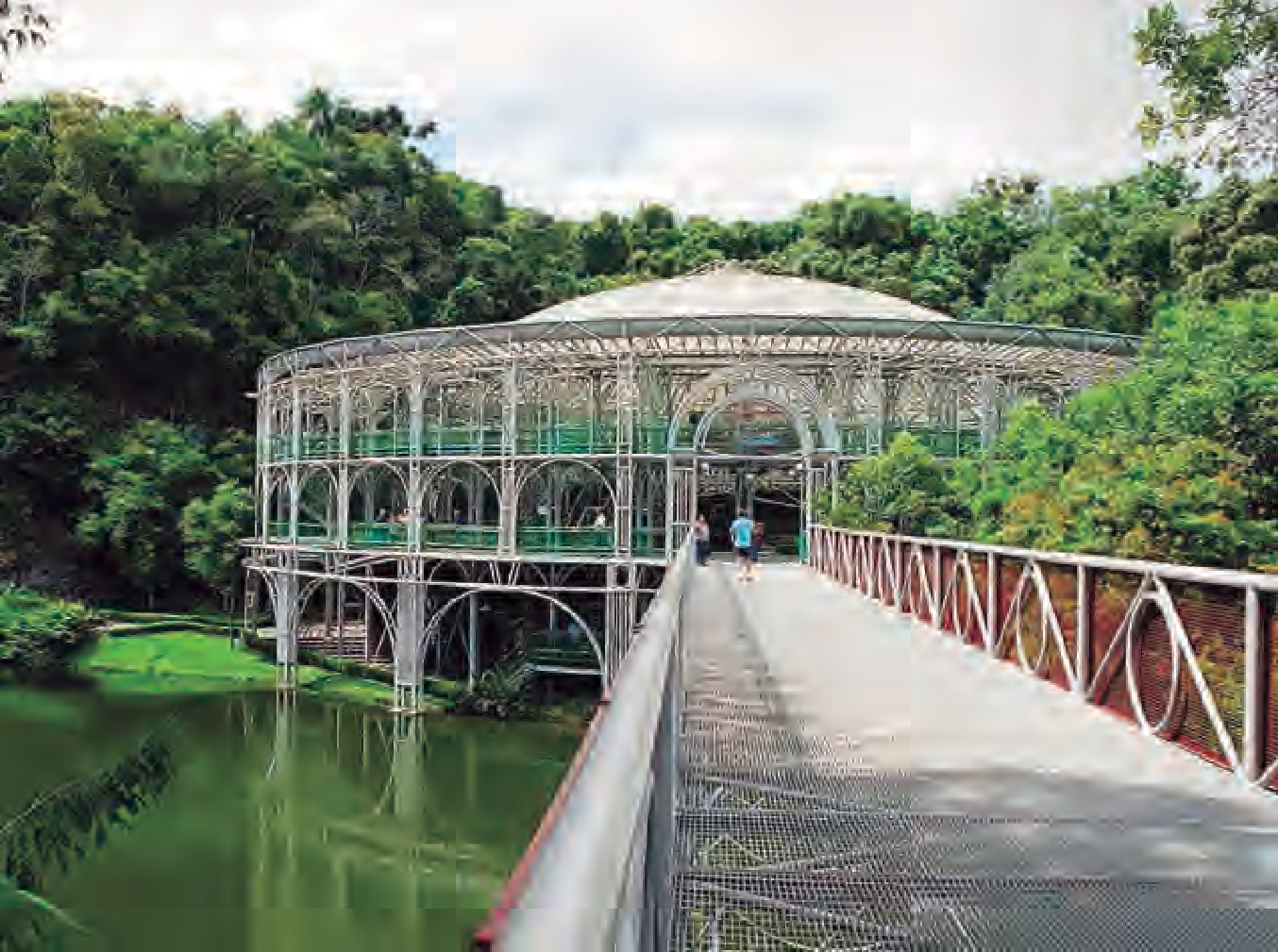 zaro/Wikimedia Commons) Ópera de Arame, casa de espetáculos no Parque das Pedreiras, em Curitiba/PR – projeto de Domingos Bongestabs (Foto: Adelano Lá 	Lua Nova	Lua Crescente	Lua Cheia	Lua Minguante17ª Reunião Técnica da CEF-CAU/BR19ª Reunião Técnica da CRI-CAU/BR2ª Reunião da CTF-CAU/BR80ª Reunião Ordinária da CEF-CAU/BR17º Seminário Regional da CED-CAU/BR em RS1ª Oficina de Fiscalização da CTF-CAU/BR em Curitiba-PRSeminário de Ensino e Formação em Belém/PASeminário de Ensino e Formação em Macapá/PA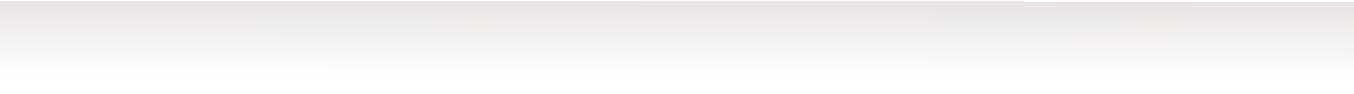 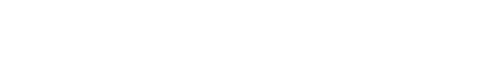 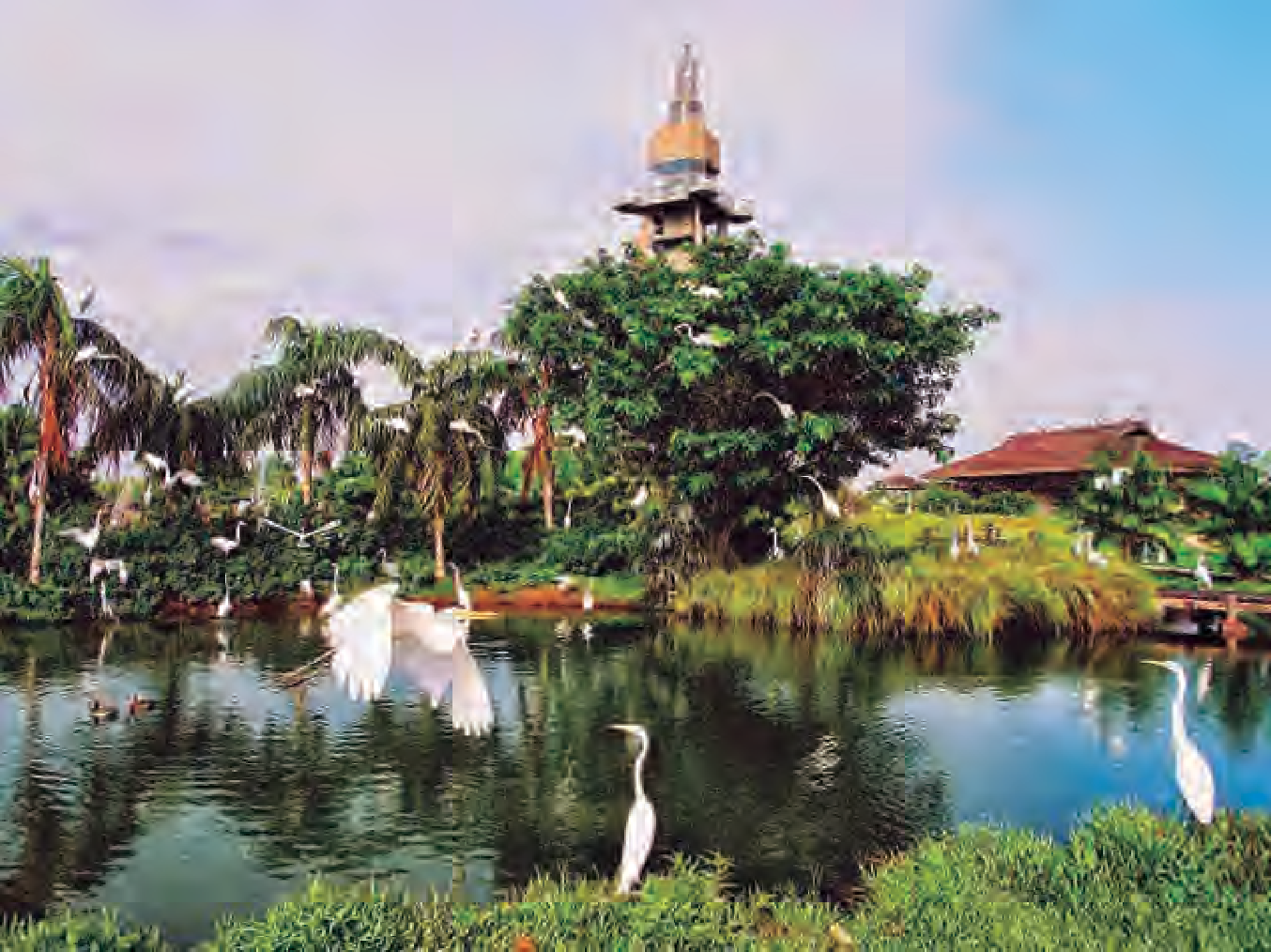 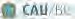 74ª Reunião Orginária da CPP-CAU/BR no PR1ª Reunião Ordinária da CTR-CAU/BR2ª Reunião Ordinária da CTF-CAU/BRSeminário de Boas Práticas em PlanejamentoLua Nova      Lua Crescente      Lua Cheia      Lua Minguante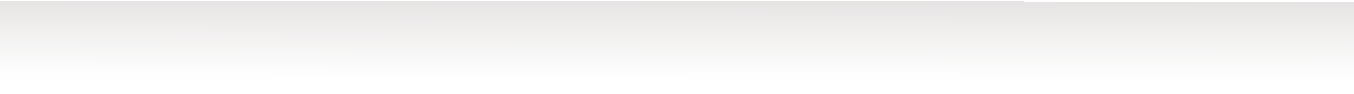 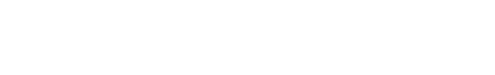 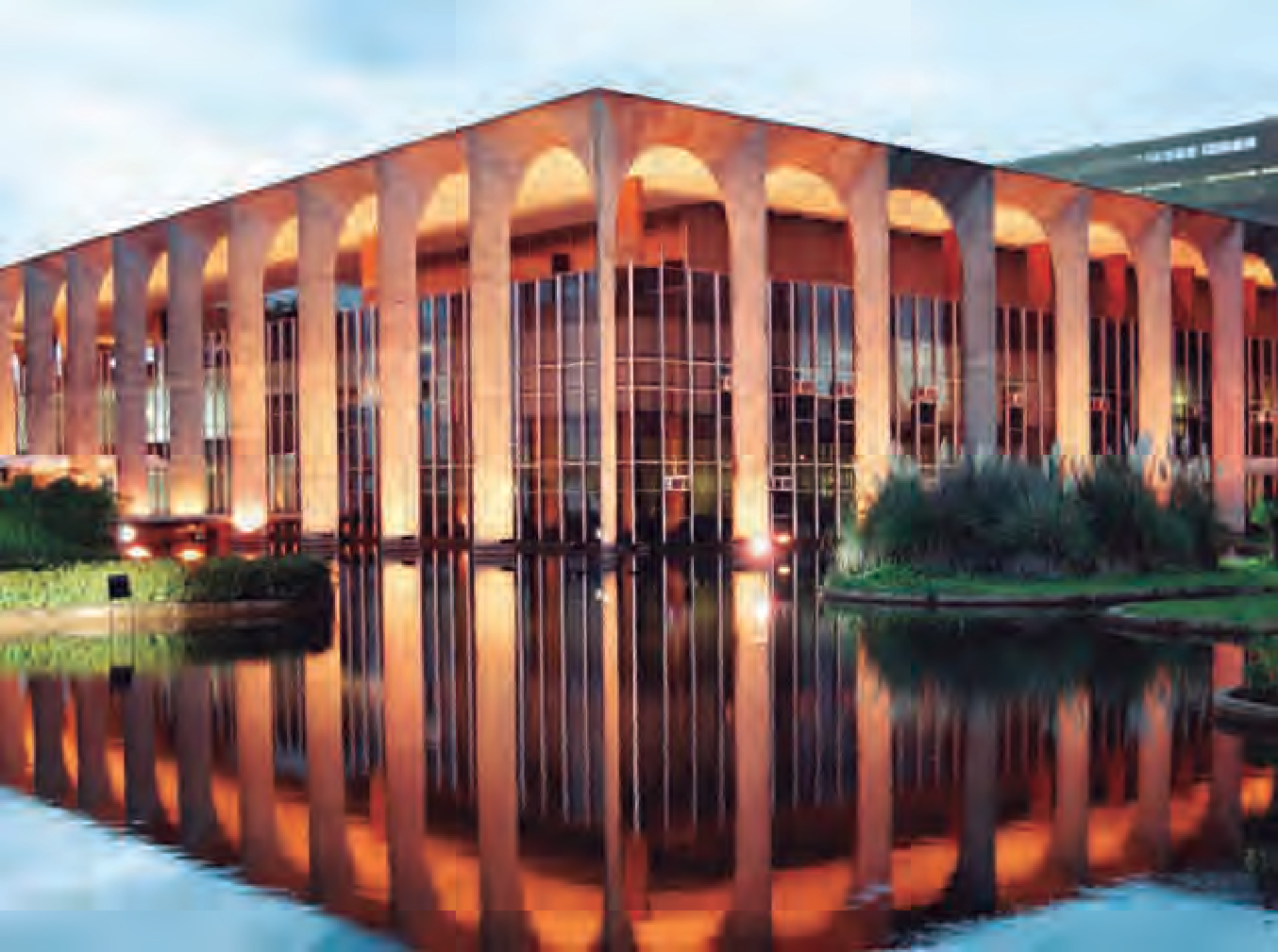 Palácio do Itamaraty, que abriga o Ministério das Relações Exteriores, em Brasília/DF – projeto de Oscar Niemeyer (Foto: José Assenco/FreeImages.com)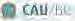 2ª Oficina de Fiscalização da CTF-CAU/BR em Maceió/AL[5] Reunião da CRI-CAU/BR em São Paulo75ª Reunião Ordinária CPP-CAU/BR	[6] 3ª Reunião Ordinária da CTF-CAU/BRLua Nova      Lua Crescente      Lua Cheia      Lua Minguante18º Seminário Regional da CED-CAU/BR em SPComissão Temporária de Registro em Brasília/DFSeminário de Assistência Técnica em Habitação de Interesse Social em Boa Vista/PRII Encontro Nacional de CPUAs em Brasília/DF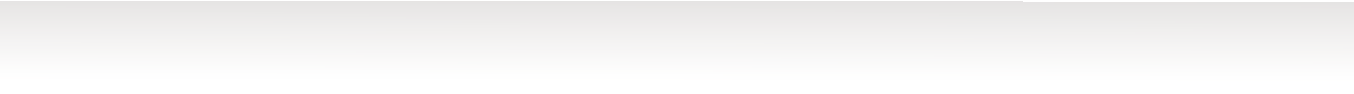 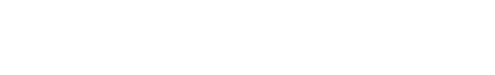 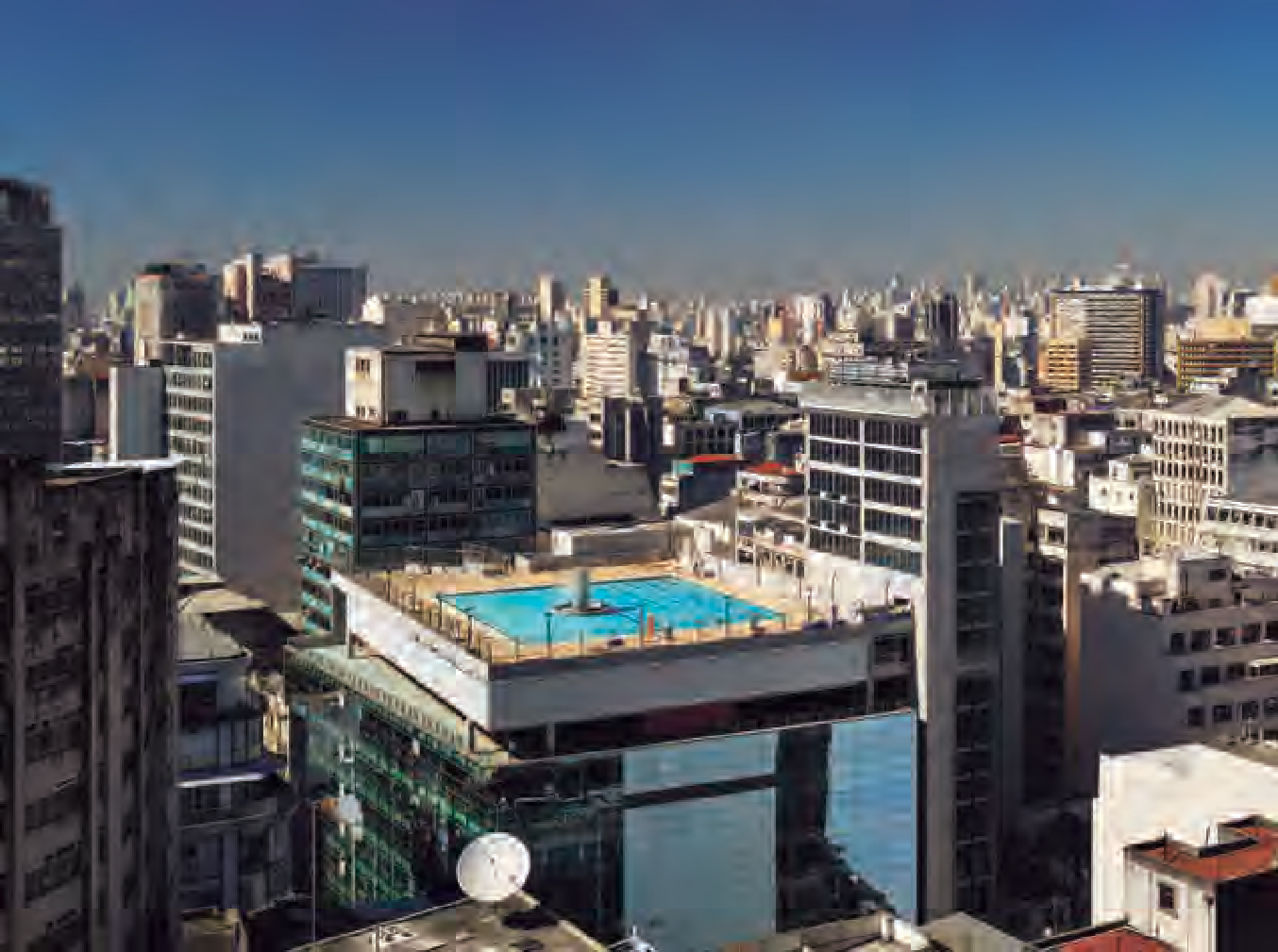 7ª Reunião Extraordinária do CG-CSC	[4] 78ª Reunião da CPUA-CAU/BR em SCLua Nova      Lua Crescente      Lua Cheia      Lua Minguante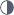 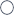 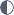 4ª Reunião Ordinária da CTF-CAU/BR3ª Reunião Ordinária da CTR-CAU/BRSeminário Regional das CPUAs/Sul1ª Reunião Ordinária CTHEP1ª Reunião Ordinária da CTO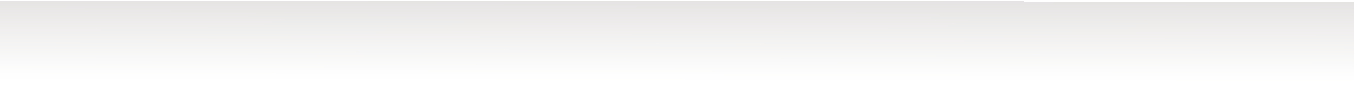 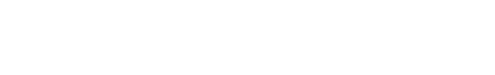 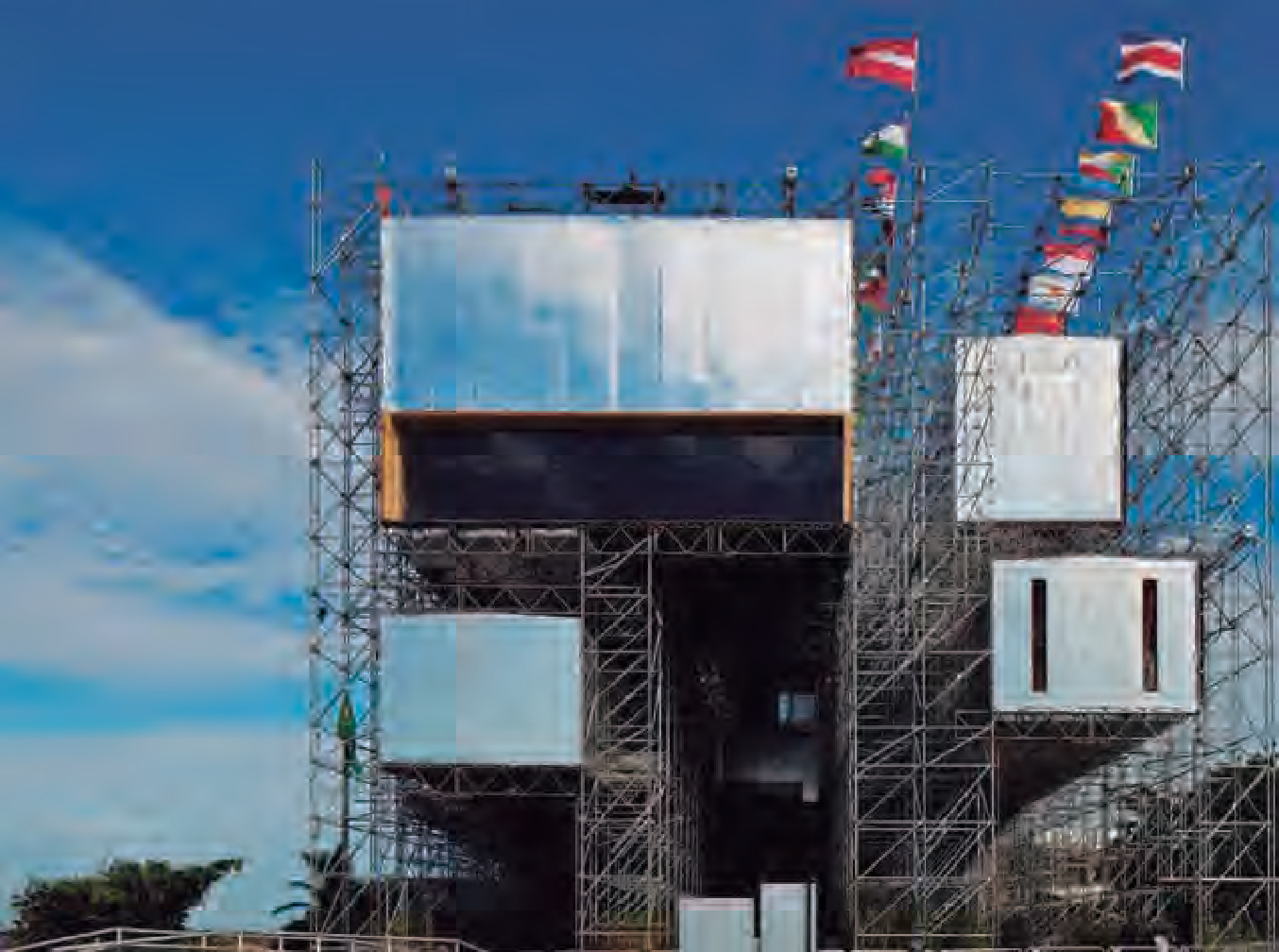 Pavilhão da Humanidade Rio+20, erguido temporariamente em 2012, no Rio de Janeiro/RJ – projeto de Carla Juaçaba e Bia Lessa (Foto: Leonardo Finotti)5ª Reunião Ordinária da CTF-CAU/BR3ª Oficina a CTF-CAU/BR no RJ4ª Reunião Ordinária da CTR-CAU/BR em SP19º Seminário Regional da CED-CAU/BR em PISeminário/Encontro CAU/SC - CEAU2ª Reunião Ordinária da CTHEP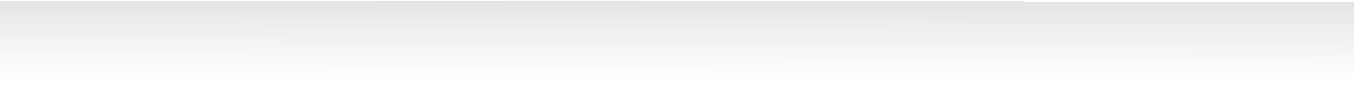 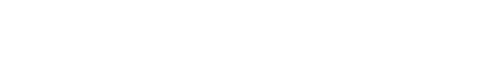 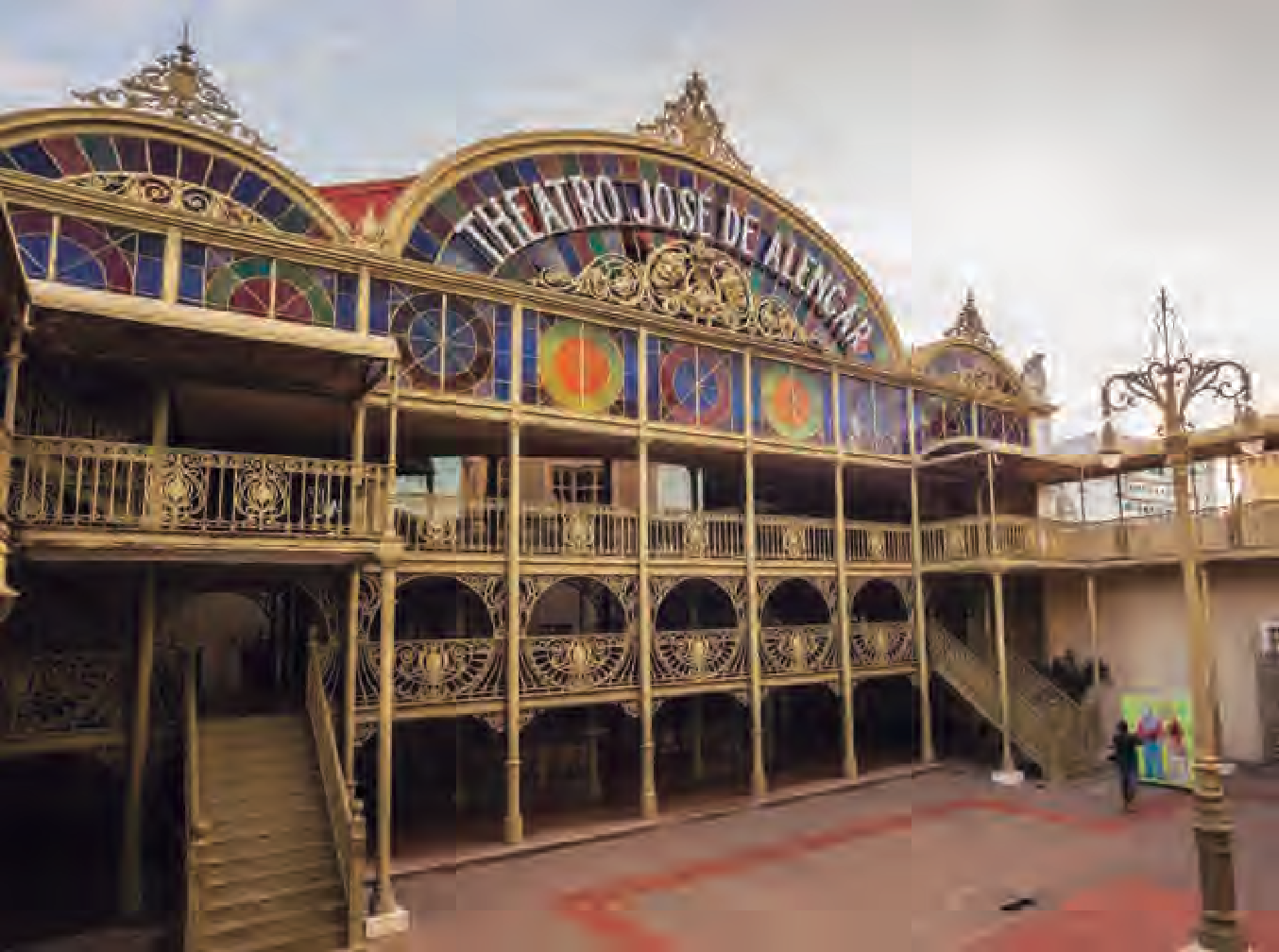 eral (Foto: Embratur) Theatro José de Alencar, em Fortaleza/CE – projeto original de Roberto Bleasby e Isaac Amaral; projeto de restauro de José Lib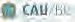 8º Treinamento Técnico da CED-CAU/BR em Brasília5ª Reunião Ordinária da CTR-CAU/BR3ª Reunião Ordinária da CTHEPLua Nova      Lua Crescente      Lua Cheia      Lua Minguante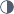 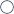 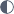 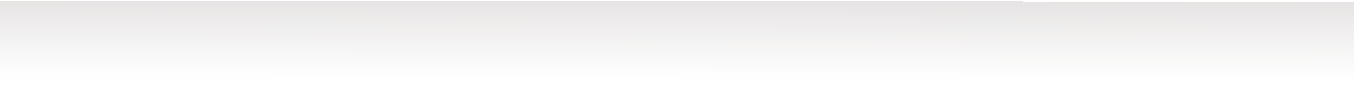 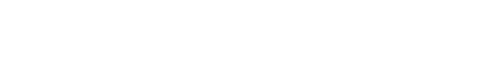 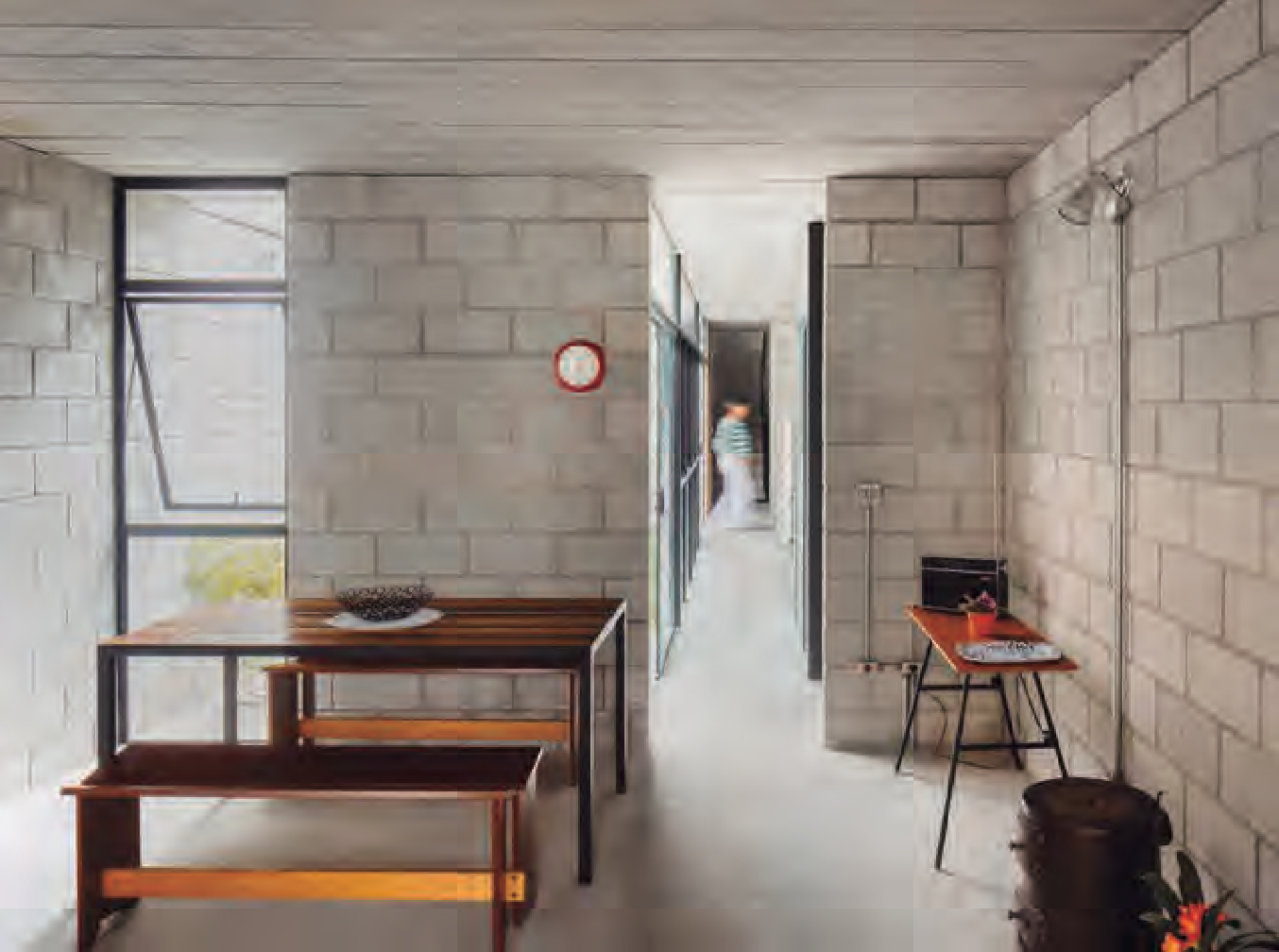 Casa da diarista Dalva Borges, na Vila Matilde, Zona Leste de São Paulo/SP – projeto de Danilo Terra, Pedro Tuma e Fernanda Sakano (Foto: Pedro Kok)6ª Reunião Ordinária da CTR-CAU/BR4ª Reunião Ordinária da CTHEPLua Nova      Lua Crescente      Lua Cheia      Lua Minguante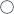 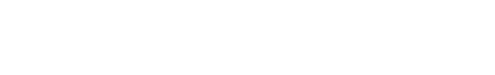 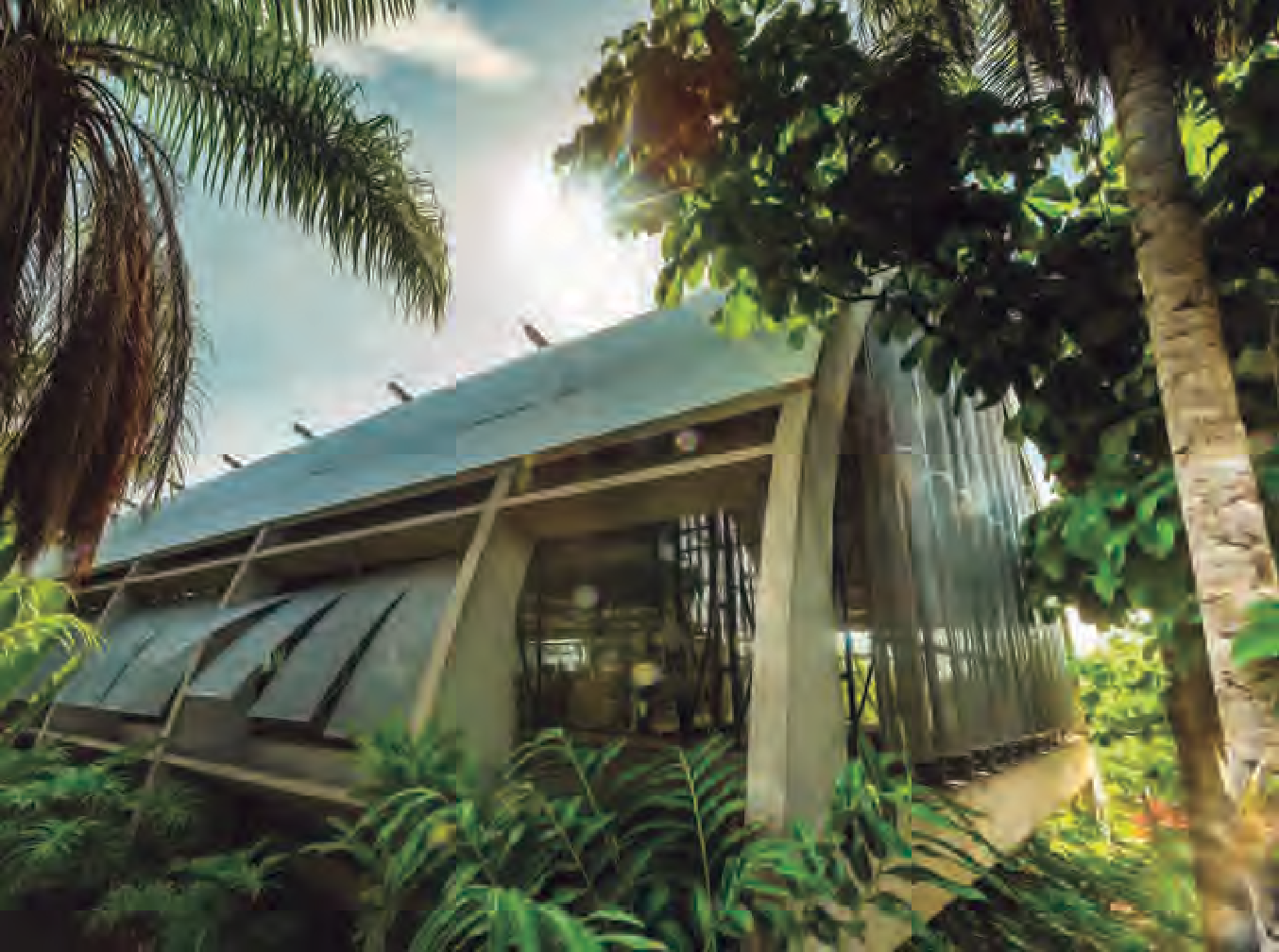 Centro Sebrae de Sustentabilidade, construído junto à sede local do Sebrae, em Cuiabá/MT – projeto de José Botura Portocarrero (Foto: Ricardo Camargo)Congresso Brasileiro de Arquitetos em Porto Alegre-RS89ª Conselho Diretor em Porto Alegre-RS95ª Plenária Ordinária do CAU/BR em Porto Alegre-RS9º Treinamento Técnico da CED-CAU/BR em Brasília5ª Reunião Ordinária da CTHEP Lua Cheia      Lua Minguante Lua Nova      Lua Crescente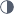 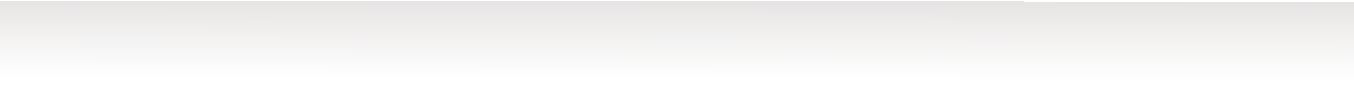 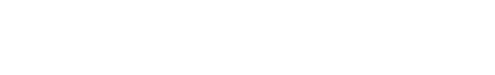 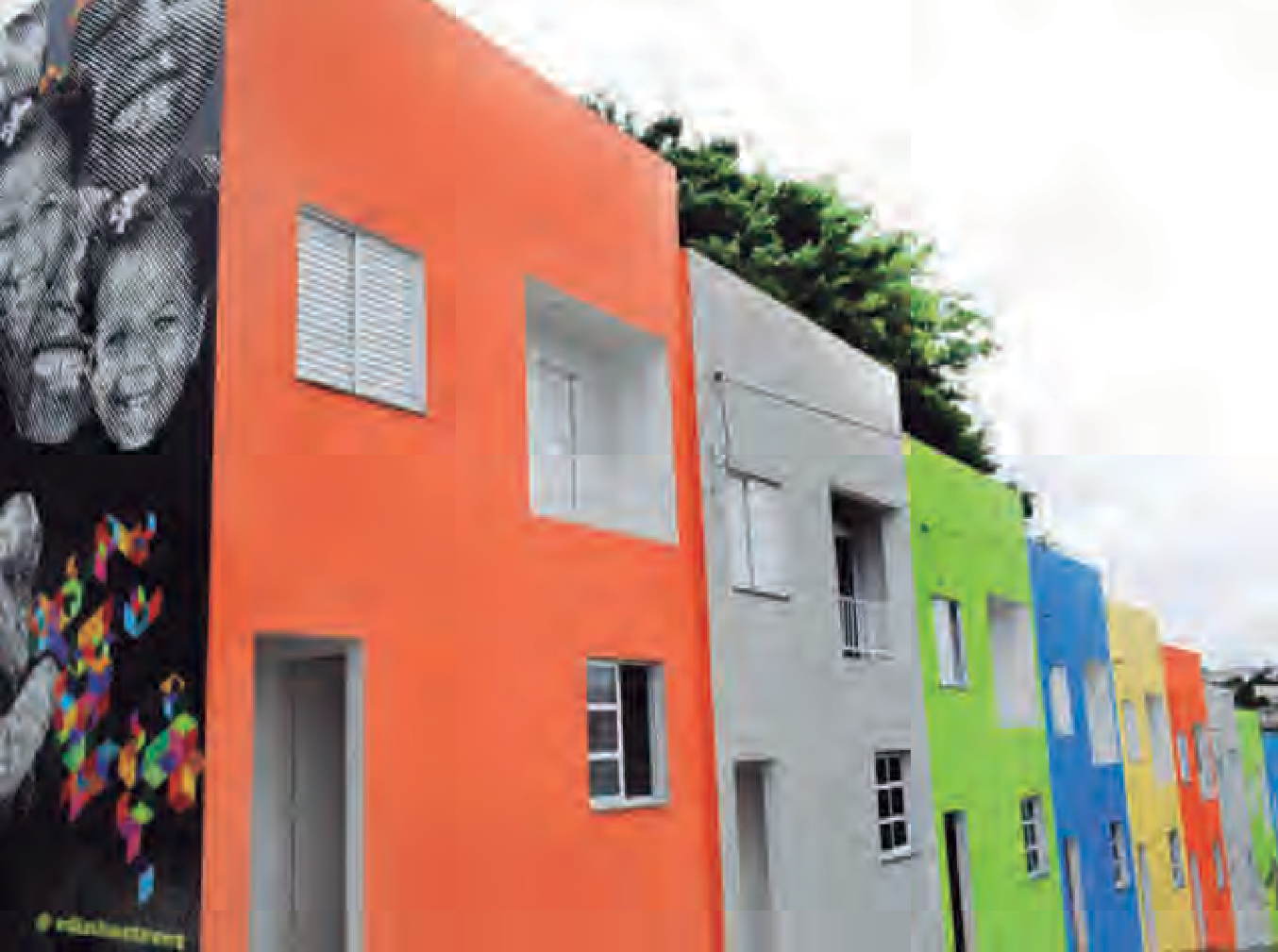 Casas cubo populares no setor Novo Habitat, área reurbanizada em Diadema/SP – projeto de Fabrícia Zulin (Foto: Mauro Pedroso/Prefeitura de Diadema)6ª Reunião Ordinária da CTHEPLua Nova      Lua Crescente      Lua Cheia      Lua Minguante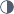 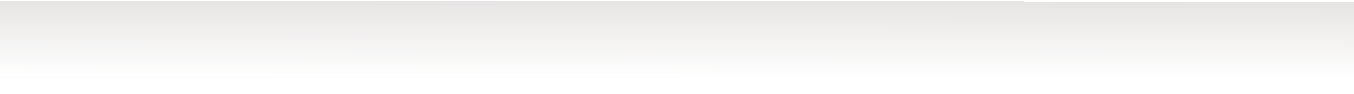 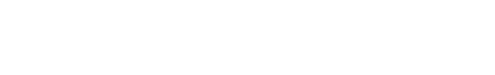 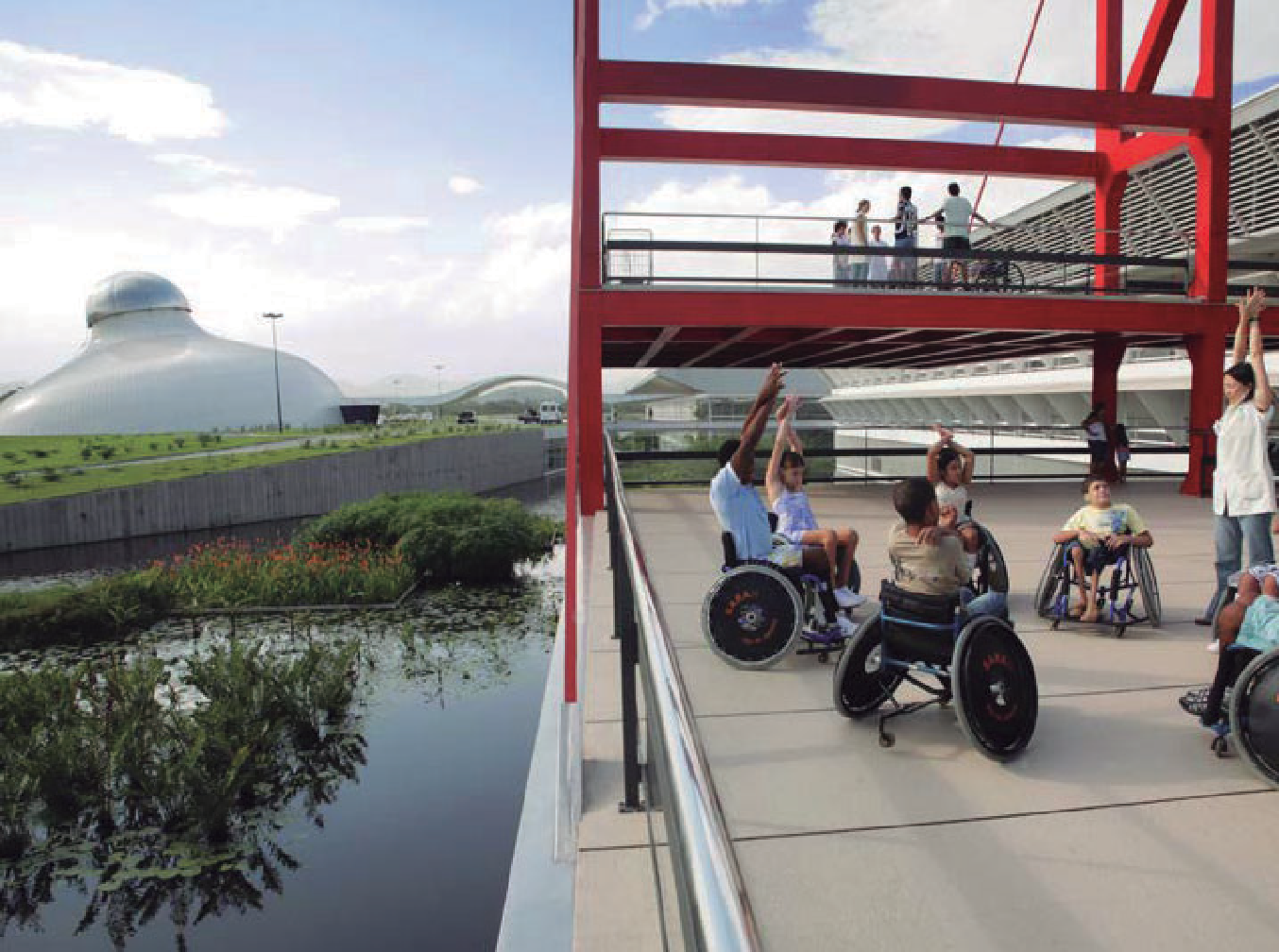 Centro Internacional SARAH de Neurorreabilitação e Neurociências, no Rio de Janeiro/RJ – projeto de João Filgueiras Lima, o Lelé (Foto: Rede SARAH)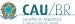 * Dia 20 - Solenidade do CAU/BR em comemoração ao Dia Nacional do Arquiteto e Urbanista3º Seminário Nacional da CED-CAU/BR em Brasília7ª Reunião Ordinária da CTHEPLua Nova      Lua Crescente      Lua Cheia      Lua Minguante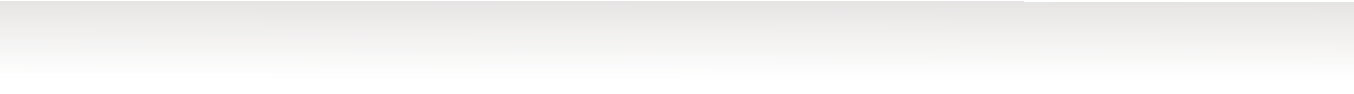 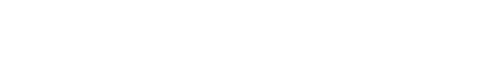 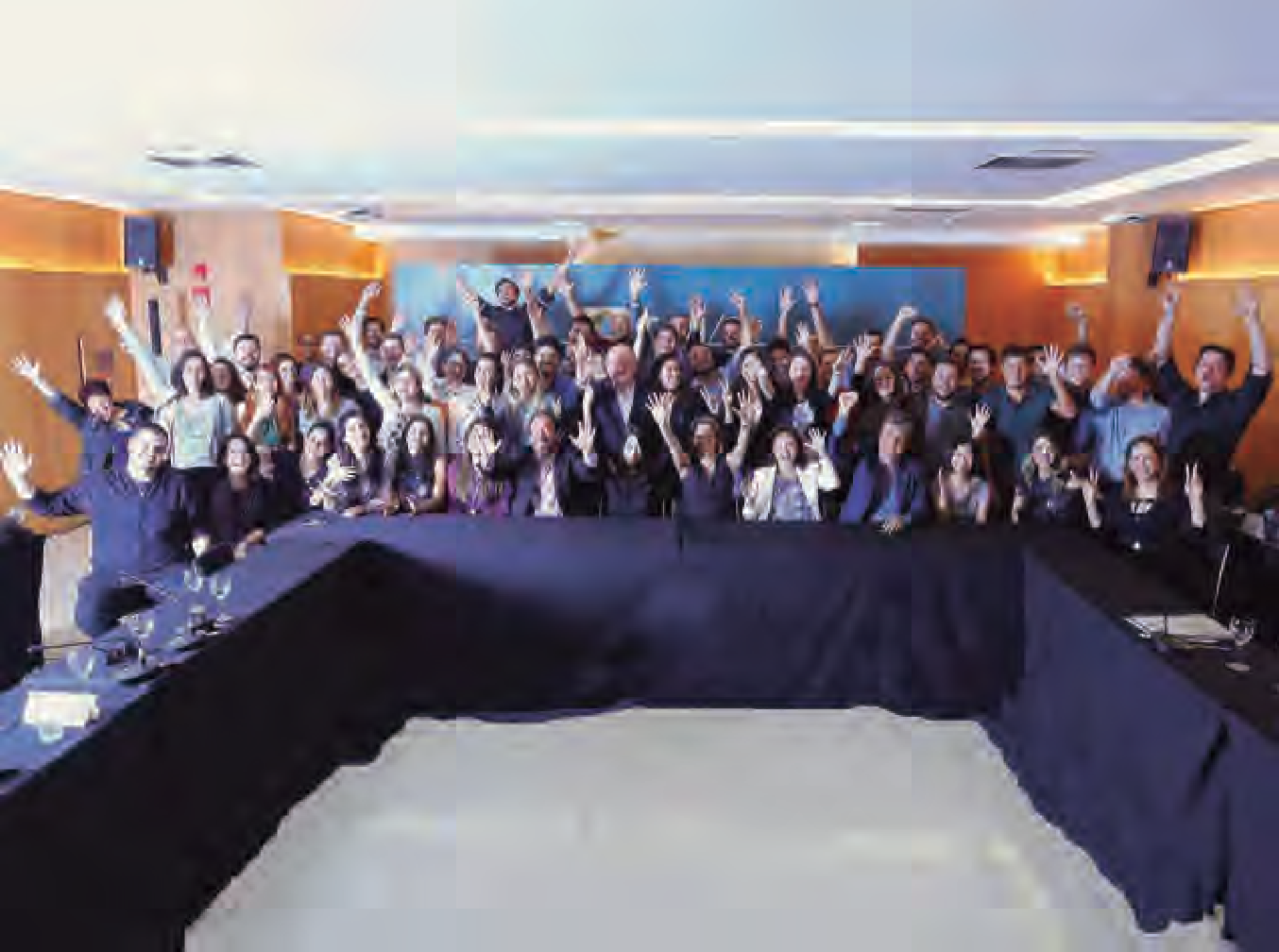 Empregados públicos do CAU/BR com o presidente Luciano Guimarães ao ﬁnal da 74ª Reunião Plenária Ordinária, em Brasília (DF) (Foto: San Rogê/CAU)Conselho de Arquitetura e Urbanismo do Brasil Endereço: Setor Comercial Sul (SCS) Quadra 2 Bloco C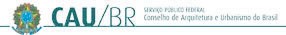 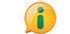 Ed. Serra Dourada, Salas 401 a 409 CEP 70.300-902 Brasília/DFTelefone: (61) 3204-9500 (segunda a sexta, das 9h às 19h)Atendimento: 0800-883-0113 ou 4007-2613www.caubr.gov.br | transparencia.caubr.gov.brConselho de Arquitetura e Urbanismo do Brasil Endereço: Setor Comercial Sul (SCS) Quadra 2 Bloco C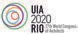 Ed. Serra Dourada, Salas 401 a 409 CEP 70.300-902 Brasília/DFTelefone: (61) 3204-9500 (segunda a sexta, das 9h às 19h)Atendimento: 0800-883-0113 ou 4007-2613www.caubr.gov.br | transparencia.caubr.gov.br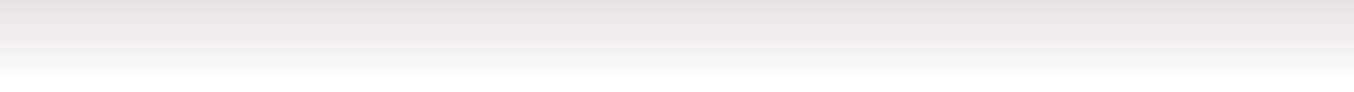 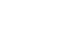 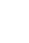 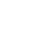 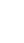 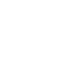 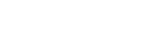 * Raul Nobre Martins Júnior, eleito suplente de conselheiro pela Bahia, faleceu em 9 de dezembro de 2017** Ingrid Skarlety Rosas Souza, eleita suplente de conselheiro federal por Roraima, renunciou ao cargo*** A suplente de conselheiro pelo Rio Grande de Sul, Briane Elisabeth Panitz Bica, faleceu no dia 2 de junho de 2018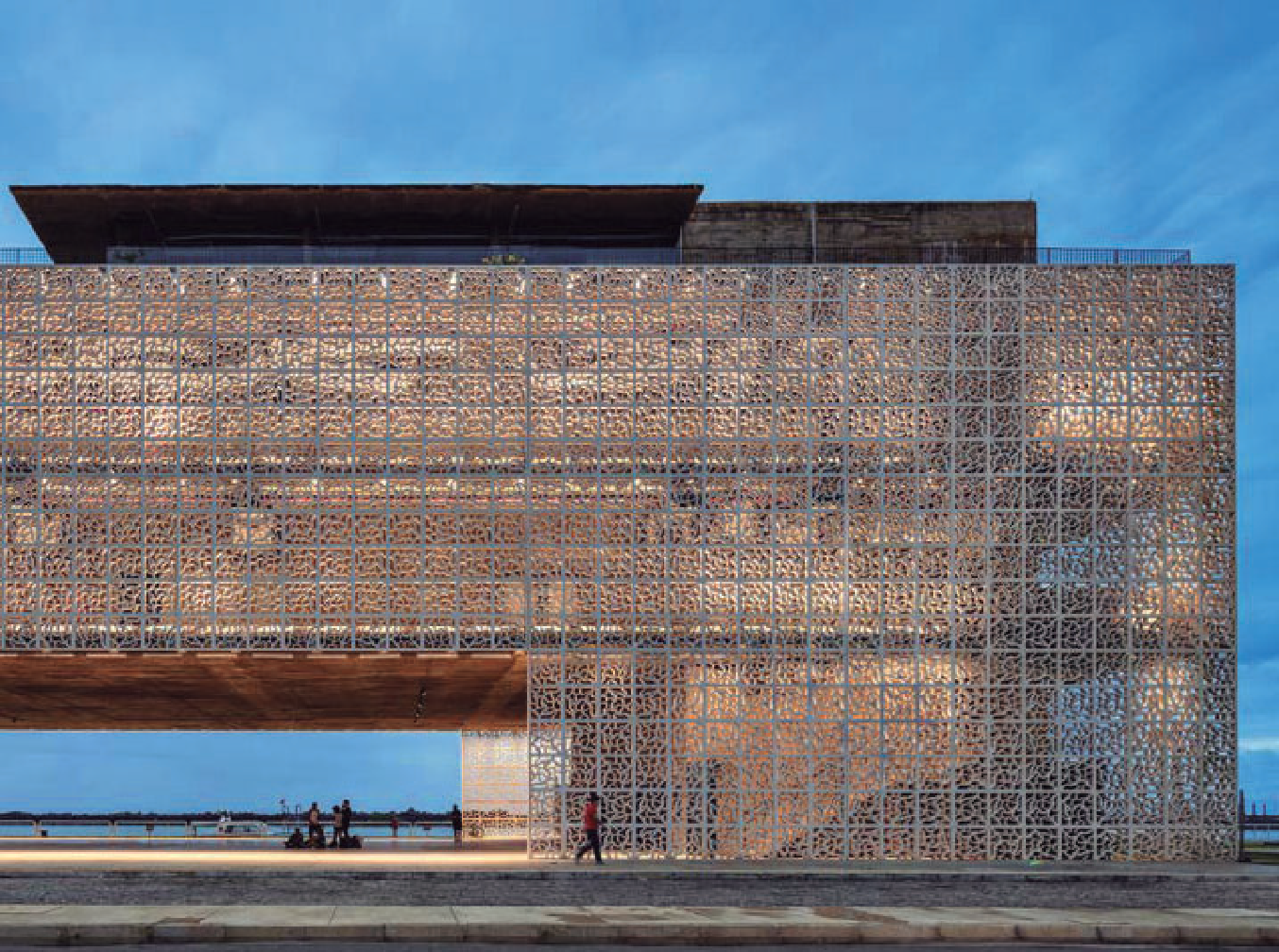 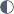 Museu do Cais do Sertão Luiz Gonzaga, no antigo Armazém 10 do Porto de Recife/PE – projeto de Francisco Fanucci e Marcelo Ferraz (Foto: Nelson Kon)DOMINGOSEGUNDATERÇAQUARTAQUINTASEXTASÁBADO1FERIADOConfraternizaçãoUniversal234567891011121314[1]	15[1]	161786ª Plenária Ordinária1886ª Plenária Ordinária1920212223242526Aniversário de 98 anos do IAB272829Reunião do Colegiado Gestordo CSC30Reuniões de comissões especiais31Reuniões de comissões ordináriasDOMINGOSEGUNDATERÇAQUARTAQUINTASEXTASÁBADO1Reuniões de comissões ordinárias23456743ª Reunião do CEAU843ª Reunião do CEAU910111213[4]	14[4]	1516Término do horáriode verão17[1]	18[2]19[2][5][5]	2081ª Reunião do Conselho Diretor2187ª Plenária Ordinária2228ª Plenária Ampliada23242526[3]	27[3]	28DOMINGOSEGUNDASEGUNDATERÇATERÇAQUARTAQUARTAQUINTAQUINTASEXTASEXTASÁBADOSÁBADO112234PONTO FACULTATIVOCarnaval4PONTO FACULTATIVOCarnaval5PONTO FACULTATIVOCarnaval5PONTO FACULTATIVOCarnaval6PONTO FACULTATIVOCinzas6PONTO FACULTATIVOCinzas[1]	7[1]	7[1]	8Dia Internacional daMulher[1]	8Dia Internacional daMulher99101111[2][3]12[3]1314[7]Reuniões decomissões ordinárias14[7]Reuniões decomissões ordinárias[8]15[4]16Reuniões deReuniões de14[7]Reuniões decomissões ordinárias14[7]Reuniões decomissões ordináriasReuniões deReuniões decomissões especiaiscomissões especiais14[7]Reuniões decomissões ordinárias14[7]Reuniões decomissões ordináriascomissões ordináriascomissões ordinárias17[5]18[5]1920Reunião do Colegiado Gestordo FAF20Reunião do Colegiado Gestordo FAF[6]2144ª Reunião do CEAU[6]2244ª Reunião do CEAU232324 /252526262727282829293030/ 3182ª Reunião do Conselho Diretor82ª Reunião do Conselho Diretor88ª Plenária Ordinária88ª Plenária Ordinária88ª Plenária Ordinária88ª Plenária OrdináriaDOMINGOSEGUNDATERÇAQUARTAQUINTASEXTASÁBADO1234567[1]	89Reunião do Colegiado Gestordo CSC[2]	10Reuniões das comissões especiais11Reuniões das comissões ordinárias12Reuniões das comissões ordinárias13141516171819FERIADOPaixão de Cristo202122[3]	23[3]	24252627FERIADOTiradentes / Páscoa Aniversário de Brasília83ª Reunião do Conselho Diretor89ª Plenária Ordinária89ª Plenária Ordinária282930DOMINGOSEGUNDASEGUNDATERÇAQUARTAQUINTASEXTASÁBADO1FERIADODia do Trabalho245ª Reunião do CEAU345ª Reunião do CEAU45[1]	6[7][1]	6[7][1]	7[2]8Reuniões das comissões especiais9Reuniões das comissões ordinárias10Reuniões das comissões ordinárias111213131415[3]	16[3]	1718Dia das MãesReunião do ColegiadoGestor do FAF Dia Internacional Contra a Homofobia192020[4]	21[8][4]	22[6]84ª Reunião doConselho Diretor2390ª Plenária Ordinária2429ª Plenária25[4]	22[6]84ª Reunião doConselho DiretorAniversário deAmpliada[4]	22[6]84ª Reunião doConselho Diretor43 anos da ABAP26[5]2728293031DOMINGOSEGUNDATERÇATERÇAQUARTAQUINTAQUINTASEXTASEXTASÁBADO123[4]	4[4]	4[3]	5[5]Reuniões dascomissões especiais6Reuniões das comissões ordinárias6Reuniões das comissões ordinárias7Reuniões das comissões ordinárias7Reuniões das comissões ordinárias8910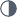 [6]11[1]	12[7]13[1]1415161718181920PONTO FACULTATIVOCorpus Christi20PONTO FACULTATIVOCorpus Christi21212223 // 3024Dia deSão João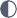 [2]25[2]	2685ª Reunião do Conselho Diretor2791ª Plenária Ordinária2791ª Plenária Ordinária2891ª Plenária Ordinária2891ª Plenária Ordinária29DOMINGOSEGUNDATERÇAQUARTAQUINTASEXTASÁBADO12[4]	3[5][4]	4[5]46ª Reuniãodo CEAU[4]	5[5]46ª Reuniãodo CEAU67[1]	89[1]Reunião doColegiado Gestordo CSC[3]	10Reuniões das comissões especiais11Reuniões das comissões ordinárias12Reuniões das comissões ordinárias1314151617Reunião do Colegiado Gestordo FAF1819202122[2]	23[2]	24[6] 86ª Reunião do Conselho Diretor2592ª Plenária Ordinária2692ª Plenária Ordinária Dia dos Avós2728293031DOMINGOSEGUNDATERÇAQUARTAQUINTASEXTASÁBADO1234567[2]Reuniões dascomissões especiais8Reuniões das comissões ordinárias9Reuniões das comissões ordinárias1011Dia dos Pais Dia do Estudante121314151617Dia Nacional do Patrimônio Histórico1819[1]	20[3]	21222324Dia do EstagiárioReunião do Colegiado Gestordo CSC87ª Reunião do Conselho Diretor93ª Plenária Ordinária30ª Plenária Ampliada25262728293031DOMINGOSEGUNDATERÇAQUARTAQUINTASEXTASÁBADO1234Reuniões das comissões especiais5Reuniões das comissões ordinárias6Reuniões das comissões ordinárias7FERIADOIndependênciado Brasil891011Reunião do Colegiado Gestordo FAF1247ª Reunião do CEAU1347ª Reunião do CEAU14151617[1]	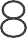 [2]88ª Reunião doConselho Diretor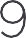 94ª Plenária Ordinária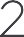 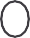 94ª Plenária Ordinária21222324252627282930DOMINGOSEGUNDATERÇAQUARTAQUINTASEXTASÁBADO12Reuniões das comissões especiais3Reuniões das comissões ordinárias4Reuniões das comissões ordinárias567Dia Mundial da Arquitetura8[1]	989ª Reunião do Conselho Diretor[1]	10[3]95ª Plenária Ordinária[1]	11[3]95ª Plenária Ordinária[1]	12FERIADONossa  Senhora AparecidaDia das Crianças131415161718192021Reunião do Colegiado Gestordo CSC22IV SeminárioTécnico do CSC23IV SeminárioTécnico do CSC24[4]	25262728PONTO FACULTATIVODia do Servidor[5]	2930Reuniões das comissões especiais31Reuniões das comissões ordinárias Dia Mundial dasCidadesDOMINGOSEGUNDATERÇAQUARTAQUINTASEXTASÁBADO1Reuniões das comissões ordinárias2FERIADOFinados3456748ª Reunião do CEAU848ª Reunião do CEAUDia Mundial do Urbanismo910111213Reunião do Colegiado Gestordo FAF1415FERIADOProclamação daRepública1617181990ª Reunião do Conselho Diretor Dia da Bandeira[1]	207º Seminário Legislativo2196ª Plenária Ordinária2296ª Plenária Ordinária2324252627282930FERIADO LOCALDia do EvangélicoDOMINGOSEGUNDATERÇAQUARTAQUINTASEXTASÁBADO1[2]	23Reunião do Colegiado Gestordo CSC4Reuniões das comissões especiais5Reuniões das comissões ordinárias6Reuniões das comissões ordinárias78[1]	9[1]	10111213Aniversário de 40 anos da FNA1415Dia Nacional do Arquiteto e UrbanistaAniversário de8 anos do CAU16171891ª Reunião do Conselho Diretor1997ª Plenária Ordinária*2031ª Plenária Ampliada21222324PONTO FACULTATIVOVéspera de Natal25FERIADONatal262728293031PONTO FACULTATIVOVéspera de Ano Novo9 anos da Lei 12.37814 15 16 17 18 19 2011 12 13 14 15 16 1711 12 13 14 15 16 1715 16 17 18 19 20 2121 22 23 24 25 26 2718 19 20 21 22 23 2418 19 20 21 22 23 2422 23 24 25 26 27 2828 29 30 3125 26 27 2825 26 27 28 29 30 3129 30MAIOJUNHOJULHOAGOSTO13 14 15 16 17 18 1910 11 12 13 14 15 1615 16 17 18 19 20 2112 13 14 15 16 17 1820 21 22 23 24 25 2617 18 19 20 21 22 2322 23 24 25 26 27 2819 20 21 22 23 24 2527 28 29 30 3124 25 26 27 28 29 3029 30 3126 27 28 29 30 31SETEMBROOUTUBRONOVEMBRODEZEMBRO9 10 11 12 13 14 1514 15 16 17 18 19 2011 12 13 14 15 16 179 10 11 12 13 14 1516 17 18 19 20 21 2221 22 23 24 25 26 2718 19 20 21 22 23 2416 17 18 19 20 21 2223 24 25 26 27 28 2928 29 30 3125 26 27 28 29 3023 24 25 26 27 28 293030 3112 13 14 15 16 17 189 10 11 12 13 14 1515 16 17 18 19 20 2112 13 14 15 16 17 1819 20 21 22 23 24 2516 17 18 19 20 21 2222 23 24 25 26 27 2819 20 21 22 23 24 2526 27 28 29 30 3123 24 25 26 27 28 2929 30 3126 27 28 29 30MAIOJUNHOJULHOAGOSTO10 11 12 13 14 15 1614 15 16 17 18 19 2012 13 14 15 16 17 189 10 11 12 13 14 1517 18 19 20 21 22 2321 22 23 24 25 26 2719 20 21 22 23 24 2516 17 18 19 20 21 2224 25 26 27 28 29 3028 29 3026 27 28 29 30 3123 24 25 26 27 28 293130 31SETEMBROOUTUBRONOVEMBRODEZEMBROD S T Q Q S SD S T Q Q S SD S T Q Q S SD S T Q Q S S1 2 3 4 51 2 31 2 3 4 5 6 71 2 3 4 56 7 8 9 10 11 124 5 6 7 8 9 108 9 10 11 12 13 146 7 8 9 10 11 1213 14 15 16 17 18 1911 12 13 14 15 16 1715 16 17 18 19 20 2113 14 15 16 17 18 1920 21 22 23 24 25 2618 19 20 21 22 23 2422 23 24 25 26 27 2820 21 22 23 24 25 2627 28 29 3025 26 27 28 29 30 3129 3027 28 29 30 31Conselheiros Federais	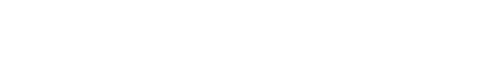 (2018–2020)Conselheiros Federais	(2018–2020)Conselheiros Federais	(2018–2020)Conselheiros Federais	(2018–2020)Conselheiros Federais	(2018–2020)Conselheiros Federais	(2018–2020)Conselheiros Federais	(2018–2020)Conselheiros Federais	(2018–2020)UFTITULARSUPLENTEUFTITULARSUPLENTEACJoselia da Silva AlvesAlfredo Renato Pena BranaPERoberto Salomão do Amaral e MeloDiego Lins Novaes FerrazALJosemée Gomes de LimaAna Maria Marinho de GusmãoPIJosé Gerardo da Fonseca SoaresFabricio Escórcio BenevidesAMClaudemir Jose AndradeWerner Deimling AlbuquerquePRJeferson Dantas NavolarMilton Carlos Zanelatto GonçalvesAPHumberto Mauro Andrade CruzLeonardo de Jesus Santos BeltrãoRJCarlos Fernando Leão AndradeWashington Menezes FajardoBAGuivaldo D’Alexandria Batista*RNPatrícia Silva Luz de MacedoJosé Jefferson de SousaCEAntonio Luciano de Lima Guimarães1Henrique Alves da SilvaRORoseana Almeida VasconcelosTiago Roberto GadelhaDFRaul Wanderley GradimLuis Fernando ZeferinoRRNikson Dias de Oliveira**ESEduardo Pasquinelli RocioEdezio Caldeira FilhoRSEdnezer Rodrigues Flores***GOMaria Eliana Jubé Ribeiro2Marcia Guerrante TavaresSCRicardo Martins da FonsecaGiovani BonettiMAEmerson do Nascimento FragaLourival Jose Coelho NetoSEFernando Marcio de OliveiraJosé Queiroz da Costa FilhoMGJosé Antônio Assis de GodoyEduardo Fajardo SoaresSPNadia SomekhHelena Aparecida Ayoub SilvaMSOsvaldo Abrão de SouzaFabio Luis da SilvaTOMatozalém Sousa SantanaCarlos Eduardo CavalheiroMTWilson Fernando Vargas de Andrade3Luciano Narezi de BritoINSTITUIÇÕES DE ENSINO SUPERIORINSTITUIÇÕES DE ENSINO SUPERIORINSTITUIÇÕES DE ENSINO SUPERIORPAJuliano Pamplona Ximenes PonteAlice da Silva Rodrigues RosasAndrea Lucia Vilella ArrudaAndrea Lucia Vilella ArrudaJoão Carlos CorreiaPBHélio Cavalcanti da Costa LimaCristina Evelise Vieira Alexandre7 Presidente | 2 1ª Vice-Presidente | 3 2º Vice-Presidente7 Presidente | 2 1ª Vice-Presidente | 3 2º Vice-Presidente7 Presidente | 2 1ª Vice-Presidente | 3 2º Vice-Presidente